Czwartek 2 kwietniaTemat : Szanujmy wodę .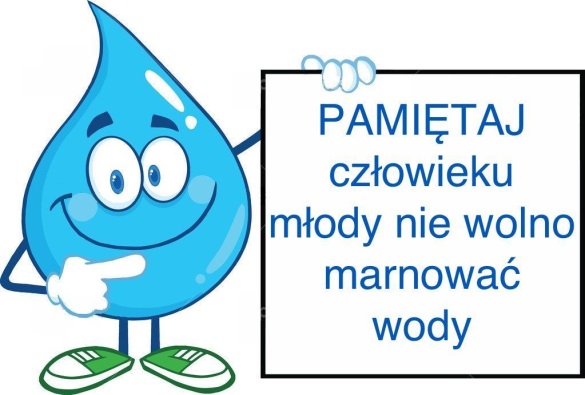 1.  Przeczytaj tekst z podręcznik (strona 39) i odpowiedz na pytania:- O czym Maciek rozmawiał z mamą?-Czym Maciek chciał nakarmić ćmę?-Co mama Maćka powiedziała na temat odżywiania się ćmy?-W jaki sposób ćmy piją nektar?-Wyszukaj w tekście wyrazi z ci.2. W zeszycie  wydrukuj, wytnij i wklej. Na niebiesko zaznacz miejsce występowania liter ci. Obok wklejki zrób rysunek na literę Ci, ci.Jeśli nie masz jak wydrukować to narysuj. 4. Obejrzyj film: Obieg wody w przyrodzie.https://www.youtube.com/watch?v=EXfEySFqfyQ5. Przeczytaj tekst z podręcznik (strona 40,41) i odpowiedz na pytania:-Dlaczego należy szanować wodę?-W jaki sposób możesz oszczędzać wodę?6.Obejrzyj film: Oszczędzaj wodę! https://www.youtube.com/watch?v=Xmx2Yn5mutI 7. Wykonaj ćwiczenia matematyczne str. 40-41 Powodzenia 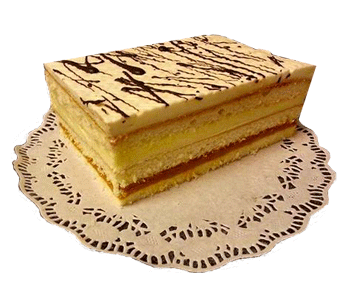 Cici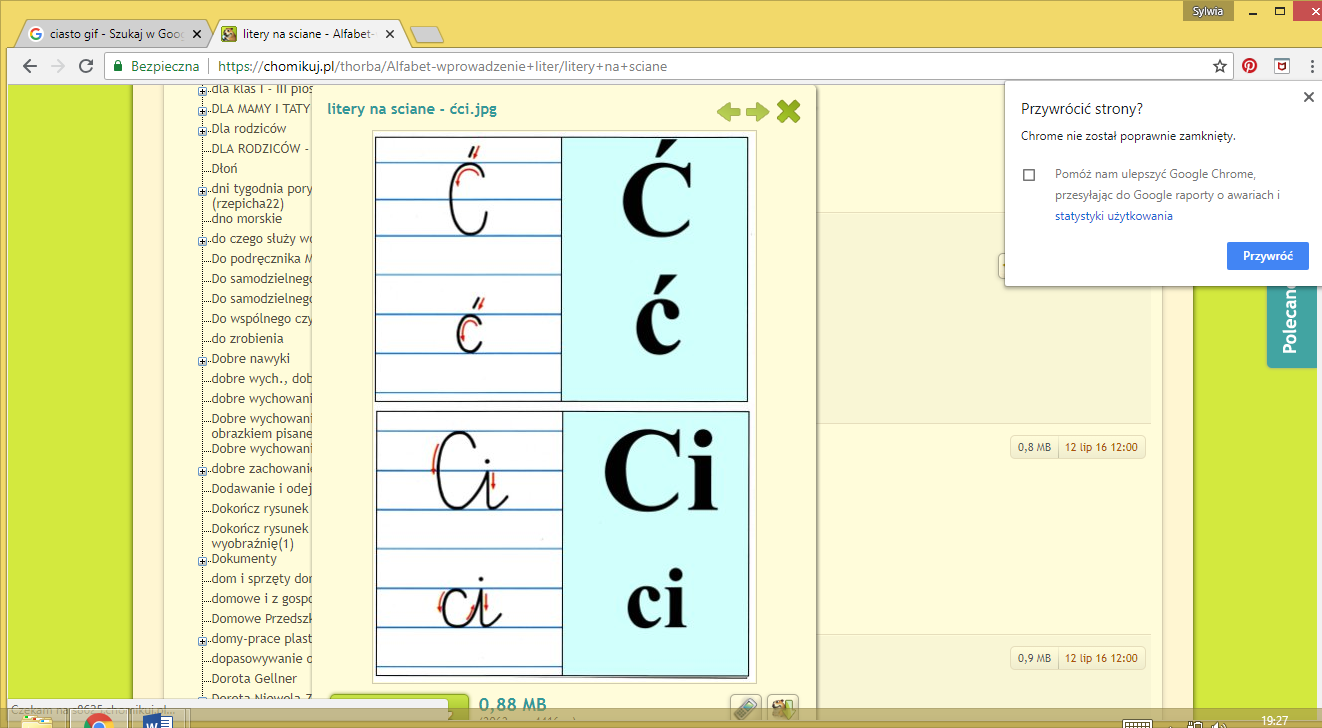 ciastociastociasto